UL Student Life 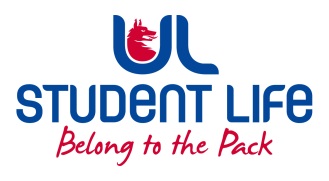 EXECUTIVE COMMITTEE REPORT PresidentPresidentPresidentPresidentAuthor:Seán Ó Maoilchiaráin Seán Ó Maoilchiaráin Date:1/3/20221/3/2022Audience :UL Student CouncilUL Student CouncilAction:ApproveApproveGoalsGoalsGoalsGoalsMain GoalsMain GoalsMain GoalsProgressWelfare Team Welfare Team Welfare Team We have had two team meetings now, both of which have been very productive. The team have been invaluable in helping me with various projects including; Anytime of the Month, Run for Women’s Aid and running events.  Campus LightingCampus LightingCampus LightingThere has still been no update from B&E at the time of writing this report. We will be taking this matter higher as it remains a high priority. Anytime of the MonthAnytime of the MonthAnytime of the MonthThe period products were finally delivered to campus however, the staff in UL who were supposed to fill the dispensers were not prepared and had not arranged to do it. Myself and Chelsea Joyce from the EDI dept. in UL took it upon ourselves to fill in the dispensers ourselves.Other Achievements since last CouncilOther Achievements since last CouncilOther Achievements since last CouncilOther Achievements since last CouncilPosters re: SpikingPosters re: SpikingPosters re: SpikingI have been liaising with the Stables Club owner who was looking for effective posters regarding drink spiking. I couldn’t find any ones that were good enough from the HSE. Etc. but I got some from StudentBeans in the UK.Are UL? PodcastAre UL? PodcastAre UL? PodcastWe have a bank of a few episodes recorded for the Podcast. They will be released very soon which we are very excited about!!Attendance at events/meetings and actions taken or agreedAttendance at events/meetings and actions taken or agreedAttendance at events/meetings and actions taken or agreedAttendance at events/meetings and actions taken or agreedEvent/ MeetingEvent/ MeetingEvent/ MeetingOutcomes and/or actions taken or agreed onConsent Framework Policy Review GroupConsent Framework Policy Review GroupConsent Framework Policy Review GroupWe are coming to the final stages of the creation of a new policy to cover consent, sexual harassment, assault and violence. This is a policy that has been in development for a long time but that is because it needs a lot of care and attention to make sure it is done correctly. Molly Cantwell – UL FemsocMolly Cantwell – UL FemsocMolly Cantwell – UL FemsocCillian and I had a follow-up meeting with Molly to update her on our progress so far. We agreed to work more collaboratively going forward to promote safety on campus, promotion of events and campaigns that have an impact on the members of FemSoc. Addictive Behaviours Group – Healthy ULAddictive Behaviours Group – Healthy ULAddictive Behaviours Group – Healthy ULThe main area of discussion was the feasibility of running an event for students and staff relating to gambling around the time of Cheltenham. I want to discuss this further with council later on. Governing Authority Governing Authority Governing Authority The Governing Authority met last Thursday. Cillian and I attended and highlighted the key issues facing students at the minute. This was our first full in-person meeting of GA. Plans before the next meetingPlans before the next meetingPlans before the next meetingPlans before the next meetingAction/work areaAction/work areaAction/work areaWhat I hope to achieveWelfare Officer RecruitmentWelfare Officer RecruitmentWelfare Officer RecruitmentI will be running an information day in the courtyard on Thursday where I will let people come down and enquire about the role of Welfare Officer in an effort to get them to run for the role. If anyone is interested, give me a shout!Women’s Aid RunWomen’s Aid RunWomen’s Aid RunI am partnering with Gorm Media, HerSport, EDI, UL Sport and FemSoc to promote a run to raise funds for Women’s Aid, the run will take place on campus on the 6thAnytime of the MonthAnytime of the MonthAnytime of the MonthI will be working with the Welfare Team, ATOTM and EDI to refill the period products around campus however we will also be putting pressure on UL to do it themselves as they promised.Student EngagementStudent EngagementStudent EngagementStudent EngagementType of Engagement (Meeting, event etc)Type of Engagement (Meeting, event etc)Type of Engagement (Meeting, event etc)Purpose and anything to report onStudent ForumStudent ForumStudent ForumWe held the Student Forum last Wednesday. We had great conversations with the Students and took a lot of valuable feedback from them .Media engagement and external relationsMedia engagement and external relationsMedia engagement and external relationsMedia engagement and external relationsEngagement (Press, other organisations etc)Engagement (Press, other organisations etc)Engagement (Press, other organisations etc)N/A 